ФЕДЕРАЛЬНОЕ АГЕНТСТВО ЖЕЛЕЗНОДОРОЖНОГО ТРАНСПОРТАФедеральное государственное бюджетное образовательное учреждениевысшего образования«Иркутский государственный университет путей сообщения»По личному составу обучающихсяформа обучения: очнаяФакультет «Строительство железных дорог»основа обучения: за счет бюджетных ассигнований федерального бюджета В соответствии с Положениями "Порядок применения к студентам и снятия со студентов мер дисциплинарного взыскания", утвержденного приказом ректора от 11.12.2013г. № 390, "О студенческих общежитиях", Правилами проживания в общежитии, На основании п. 7.4 Устава ИрГУПС, и в соответствии с Положением «Порядок применения к студентам и снятия со студентов мер дисциплинарного взыскания», утвержденного приказом ректора от 11.12.2013 г. №390, «О студенческих общежитиях», Правилами проживания в общежитииПРИКАЗЫВАЮ:ОБЪЯВИТЬ ВЫГОВОР за неисполнение или ненадлежащее исполнение обязанностей, предусмотренных Уставом УниверситетаОснование: служебная запискаПРИКАЗ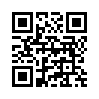 «____» ________ 20___ г.Иркутск№ ___________№п/пФИО полностьюГруппа1Болд Чинхуслэн СЖД.2-17-2(И,О)Проректор по учебной работеД. А. ДинецСОГЛАСОВАНО:Первый проректорЮ. А. ТрофимовДекан ФСЖДЕ. В. ФилатовНачальник ПУК. Ю. УсольцевПредседатель студенческого профкомаО. Е. ЛабыкинаC приказом ознакомлен